Curriculum Vitae 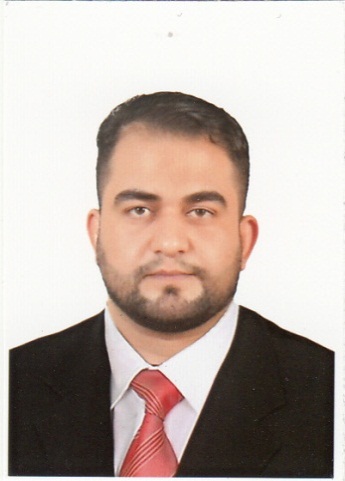 Personal InformationPersonal InformationPersonal InformationPersonal InformationPersonal InformationPersonal InformationPersonal InformationAltahmaziaSurnameSurnameMohammed Abbas Hasan Mohammed Abbas Hasan Mohammed Abbas Hasan NameBabylon – Hilla – Altahmazia Babylon – Hilla – Altahmazia Babylon – Hilla – Altahmazia Babylon – Hilla – Altahmazia Babylon – Hilla – Altahmazia Babylon – Hilla – Altahmazia Addresssoryami4@gmail.com/ biochem20188@gmail.comsoryami4@gmail.com/ biochem20188@gmail.comsoryami4@gmail.com/ biochem20188@gmail.comsoryami4@gmail.com/ biochem20188@gmail.comsoryami4@gmail.com/ biochem20188@gmail.comsoryami4@gmail.com/ biochem20188@gmail.comE-Mail(009647831329969) (009647718330943)(009647831329969) (009647718330943)(009647831329969) (009647718330943)(009647831329969) (009647718330943)(009647831329969) (009647718330943)(009647831329969) (009647718330943)Mobile MaleMaleGender Gender Babylon - 05/03/1986Babylon - 05/03/1986Place and date of birthIraqi Iraqi Iraqi Iraqi Iraqi Iraqi NationalityEnglish Other  languageOther  languageOther  languageOther  languageArabicNative languageAcademic Qualifications	Academic Qualifications	Bachelor of Science ChemistryFirst Degree  Country : Iraq University : University of  Babylon Faculty : Faculty of  Science Department : Department of Chemistry Date of Enrollment : 2004-2005 Date of Graduation : 2007- 2008 (First Sitting)Average and Standard : 70.468 (Good)Rank : (6 out of 74 students)Country : Iraq University : University of  Babylon Faculty : Faculty of  Science Department : Department of Chemistry Date of Enrollment : 2004-2005 Date of Graduation : 2007- 2008 (First Sitting)Average and Standard : 70.468 (Good)Rank : (6 out of 74 students)Master of Clinical Biochemistry Second DegreeCountry : Iraq University : University of  Babylon Faculty : Faculty of  MedicineDepartment : Department of  Clinical Biochemistry Date of Enrollment : 17/10/2013Date of Graduation : 01/02/2016Average and Standard : 82.95 ( Very Good)Country : Iraq University : University of  Babylon Faculty : Faculty of  MedicineDepartment : Department of  Clinical Biochemistry Date of Enrollment : 17/10/2013Date of Graduation : 01/02/2016Average and Standard : 82.95 ( Very Good)Previous Academic Experiences ( 6 Years )Previous Academic Experiences ( 6 Years )Previous Academic Experiences ( 6 Years )Previous Academic Experiences ( 6 Years )CourseLaboratories that have been studied WorkplaceNo.4General Chemistry Laboratory Almustaqbal University College12Clinical Biochemistry Laboratory Almustaqbal University College22Advanced Pharmaceutical Analyses LaboratoryIbn-Hayyan (Alzahrawi) University College 35Clinical Biochemistry LaboratoryIbn-Hayyan (Alzahrawi) University College42Laboratories Training Ibn-Hayyan (Alzahrawi) University College51Theoretical and Practical Biochemistry for Nursing department Ibn-Hayyan (Alzahrawi) University College61Organic Pharmaceutical Chemistry Laboratory  Ibn-Hayyan (Alzahrawi)University College7No.Certificates of Attendance1The Second Scientific Pediatric Conference that had been held on Wednesday, March 15,2017 in Holy Kerbala.2The scientific symposium about the advance clinical training in modern pharmacy education that had been held on Tuesday, November 21, 2017 at Ibn-Hayyan University College. 3 The scientific symposium about the tissue culture of the medicinal plants in modern pharmacy education seminar that had been held on Monday, May 7, 2018 at Ibn-Hayyan University College.  4The scientific symposium about the mediscation therapy management that had been held on Tuesday, January 15, 2018 at Ibn-Hayyan University College5The scientific symposium about the mediscation reconciliation that had been held on Monday, March 12, 2018 at Ibn-Hayyan University College6The scientific symposium about the biosafety in microbiological and biomedical laboratories that had been held on Monday, April 16, 2018 at Ibn-Hayyan University College.  7The scientific symposium about the drug fraud that had been held on Sunday, May 6, 2018 at College of Pharmacy –University of  Ahlulbait.  8The second annual scientific and cultural festival that had been held on Sunday, May 6 , 2018 at College of Dentistry –University of  Ahlulbait.9The workshop about the training chemists from private universities on chemical security that had been held from (23/9/2018) to (27/9/2018) at College of Pharmacy – University of Babylon. 10The scientific symposium about the patient safety that had been held on Tuesday, November 13, 2018 at Ibn-Hayyan University College11The workshop about the management of university examinations for undergraduate that had been held on Monday, January 1, 2019 at Ibn-Hayyan University College.Number of StudentsSupervision of Undergraduate Students38 Four Groups Number Scientific and Administrative CommitteesNo.2Audit committees of the examination committee11Procurement committees21Committees for receipt of laboratory equipment35Quality assurance division committee41Committee for correcting the pharmacy training exam52Discussion committee of  graduate research of under graduate students 6Academic Rank \ Courses Academic Rank \ Courses Academic rank (assistant Lecturer) by Ibn Hayyan University College  (a number (548) and a date (06/05/2016)1Participate in the techniques and teaching methods (one-thirty) organized by the (Karbala University \ College of Education for Human Sciences \ Office Advisory) for the period from (3/14/2016) and up (03.04.2016) and by which the administration of a number (ع \ 6 \ 1299) and a date (11/05/2016).2Basic course in good laboratory practices (GLP) from (23/6/2018) to (30/6/2018)3Basic course in the requirements of quality documents and quality manual ISO / TR 10013 from (30/6/2018) to (3/7/2018) 4A specialized course in the work instructions and procedural procedures for laboratories SOPs from (3/7/2018) to (8/7/2018) 5A specialized course in the quality of testing and calibration laboratories in accordance with ISO17025 from (30/6/2018) to (4/7/2018) 6A specialized course in the practical requirements of medical laboratories - for quality and efficiency ISO 15189: 2003 from (9/7/2018) to (15/7/2018) 7A specialized course in the first aid from (1/4/2018) to (8/4/2018) 8A specialized course in the preparation of the quality auditors programme according to ISO 19011 from (22/9/2018) to (26/9/2018)9A specialized course in 1- Aseptic technique for bacterial removal and sub-culturing , 2- Microbial culture media preparation and sterilization. (23-24/6/2018)10English language course and test from Alforat Alawsat Technological University (27/3/2019)11Arabic language course and test from Alforat Alawsat Technological University (27/3/2019)12Course and test in computer leadership from Alforat Alawsat Technological University (27/3/2019)13Training course in Principle of DNA Extraction (2-3/7/2019)14Training course in Principle of Primer Design (7/7/2019) 15Training course in Principle of PCR and Types of PCR (9-10/7/2019)16Training course in Principle of RFLP and SNP (14-15/7/2019)17Training course in Principle of Real Time PCR (16/7/2019)18Training course in Principle of Sequencing (17/7/2019)19Training course in Principle of Elisa (23-24/7/2019)20Training course in Principle of Genetic Statistics (28/7/2019)21Training course in Principle of Protein Electrophoresis (29-30/7/2019)22Thanks and AppreciationThanks and AppreciationLetter of appreciation by the dean of Almustaqbal University College with a number (358) and a date (19/02/2012(1Letter of appreciation by the dean of Almustaqbal University College with a number (974) and a date (3/16/2016)2Letter of appreciation by the Dean of the Faculty of Medicine \ University of Babylon a number (س \ 506) and a date (5/21/2015)3Letter of appreciation by the Dean of the Faculty of Medicine \ University of Babylon with a number (153) and a date (1/10/2016)4Letter of appreciation by the dean of  Ibn - Hayyan University College with a number (434) and a date (16/4/2018) 5Letter of appreciation by the dean of  Ibn - Hayyan University College with a number (1312) and a date (6/11/2018)6Letter of appreciation by the dean of  Ibn - Hayyan University College with a number (1354) and a date (14/11/2018)7Letter of appreciation by the head of pharmacy department at Ibn - Hayyan University College with a number (268) and a date (5/3/2018)8Letter of appreciation by the dean of  Alzahrawi University College with a number (228) and a date (3/3/2019)9Letter of appreciation by the dean of  Alzahrawi University College with a number (611) and a date (22/5/2019)10Letter of appreciation by the dean of  Alzahrawi University College with a number (616) and a date (22/5/2019)11Letter of appreciation by the dean of  Alzahrawi University College with a number (617) and a date (22/5/2019)12Letter of appreciation by the dean of  Alzahrawi University College with a number (617) and a date (1/7/2019)13Thesis Title Thesis Title Thesis Title Thesis Title The Role of Trace and Ultra-trace Elements in Pathogenesis of Pre-eclampsia.The Role of Trace and Ultra-trace Elements in Pathogenesis of Pre-eclampsia.The Role of Trace and Ultra-trace Elements in Pathogenesis of Pre-eclampsia.The Role of Trace and Ultra-trace Elements in Pathogenesis of Pre-eclampsia.PressPressBooksBooksScholar's PressScholar's PressThe Association of Trace and Ultratrace Elements with Pre-eclampsiaThe Association of Trace and Ultratrace Elements with Pre-eclampsiaResearches Researches No.The Association of  Serum Iron, Zinc and Copper Levels with Pre-eclampsia.The Association of  Serum Iron, Zinc and Copper Levels with Pre-eclampsia.1The Impact of  Serum Manganese, Molybdenum and Selenium Levels on Pathogenesis of  Preeclampsia.The Impact of  Serum Manganese, Molybdenum and Selenium Levels on Pathogenesis of  Preeclampsia.2Allergic asthma is inversely associated with Helicobacter pylori seropositivity.Allergic asthma is inversely associated with Helicobacter pylori seropositivity.3Clarifying the relationship of serum iron and copper levels with type 2 diabetes mellitus (T2DM).Clarifying the relationship of serum iron and copper levels with type 2 diabetes mellitus (T2DM).4The design and evaluation of a novel monoamine oxidase B inhibitor through in silicon approachThe design and evaluation of a novel monoamine oxidase B inhibitor through in silicon approach5Skills, Techniques and Instruments  Skills, Techniques and Instruments  Skills, Techniques and Instruments  Atomic absorption spectroscopy , UV-Visible Spectrophotometer , Mindray BS-230 Clinical Chemistry Analyzer , AFIAS-6 , i CHROMA II , Maglumi 800 , CBC / GeNEX , Swelab Alfa Plus , SPOT CHEM , A1Care HbA1c Analyzer ,  DNA Extraction ,  Primer Design ,  PCR and Types of PCR ,  RFLP and SNP ,  Sequencing ,  RNA Extraction and  Real time PCR ,  Elisa ,  SPSS ,  Electrophoresis. Atomic absorption spectroscopy , UV-Visible Spectrophotometer , Mindray BS-230 Clinical Chemistry Analyzer , AFIAS-6 , i CHROMA II , Maglumi 800 , CBC / GeNEX , Swelab Alfa Plus , SPOT CHEM , A1Care HbA1c Analyzer ,  DNA Extraction ,  Primer Design ,  PCR and Types of PCR ,  RFLP and SNP ,  Sequencing ,  RNA Extraction and  Real time PCR ,  Elisa ,  SPSS ,  Electrophoresis. Atomic absorption spectroscopy , UV-Visible Spectrophotometer , Mindray BS-230 Clinical Chemistry Analyzer , AFIAS-6 , i CHROMA II , Maglumi 800 , CBC / GeNEX , Swelab Alfa Plus , SPOT CHEM , A1Care HbA1c Analyzer ,  DNA Extraction ,  Primer Design ,  PCR and Types of PCR ,  RFLP and SNP ,  Sequencing ,  RNA Extraction and  Real time PCR ,  Elisa ,  SPSS ,  Electrophoresis. 